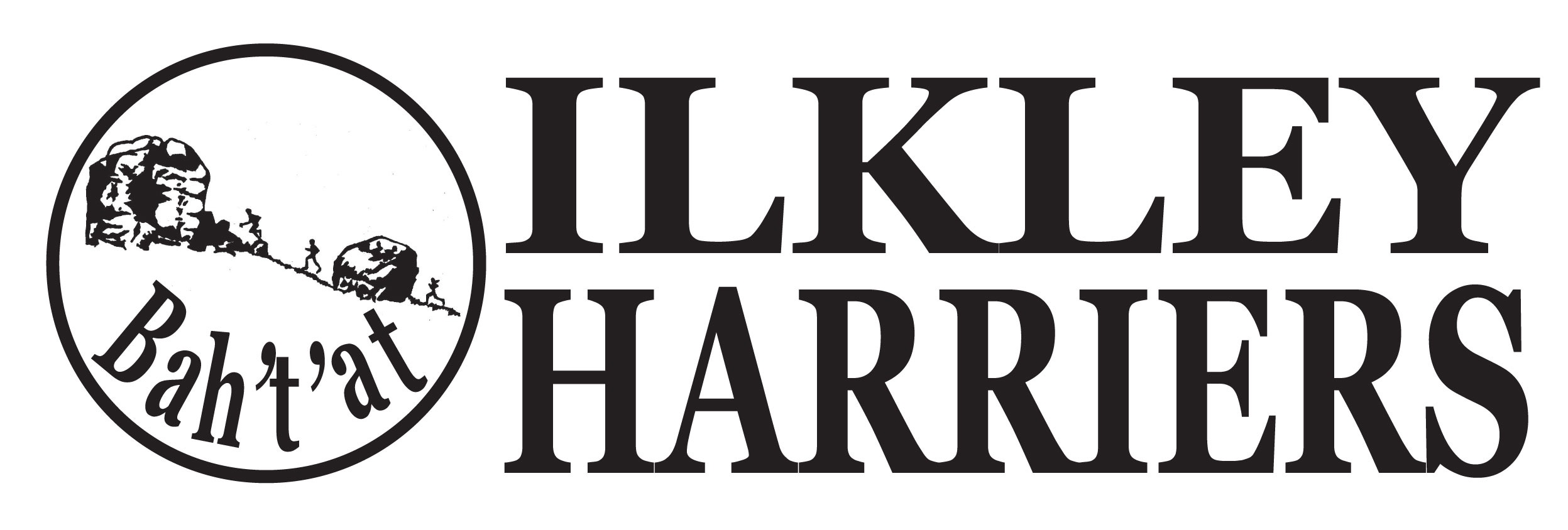 Agenda - Annual General Meeting 2016The Annual General Meeting of Ilkley Harriers Athletic Club will be held on Tuesday 27th September 2016 at Ilkley Lawn Tennis and Squash Club starting at 8:30 after the club run.Committee’s introductionApologies for absenceMinutes of 2015 AGM and vote of acceptanceMatters arisingCommittee’s annual report, including Junior sectionTreasurer’s report and statement of accounts for year ending 31st August 2016 and vote of acceptanceAnnual subscriptionsReappointment of auditorPresentation on status of the proposal for new athletics facilities at Ben Rhydding, including next steps and approval processAny other businessHilda CoulseySecretary